Tabla 1. Tratamientos de K. daigremontiana con diferentes concentraciones y tiempos de exposición con colchicina.Tabla 2. Efecto de la colchicina sobre la morfología foliar de Kalanchoe daigremontianaTabla 3. Efecto de la colchicina sobre la morfología foliar de los hijuelos producidos por K. daigremontiana.Tabla 4. Características estomáticas. Índice estomático largo y ancho de los estomas 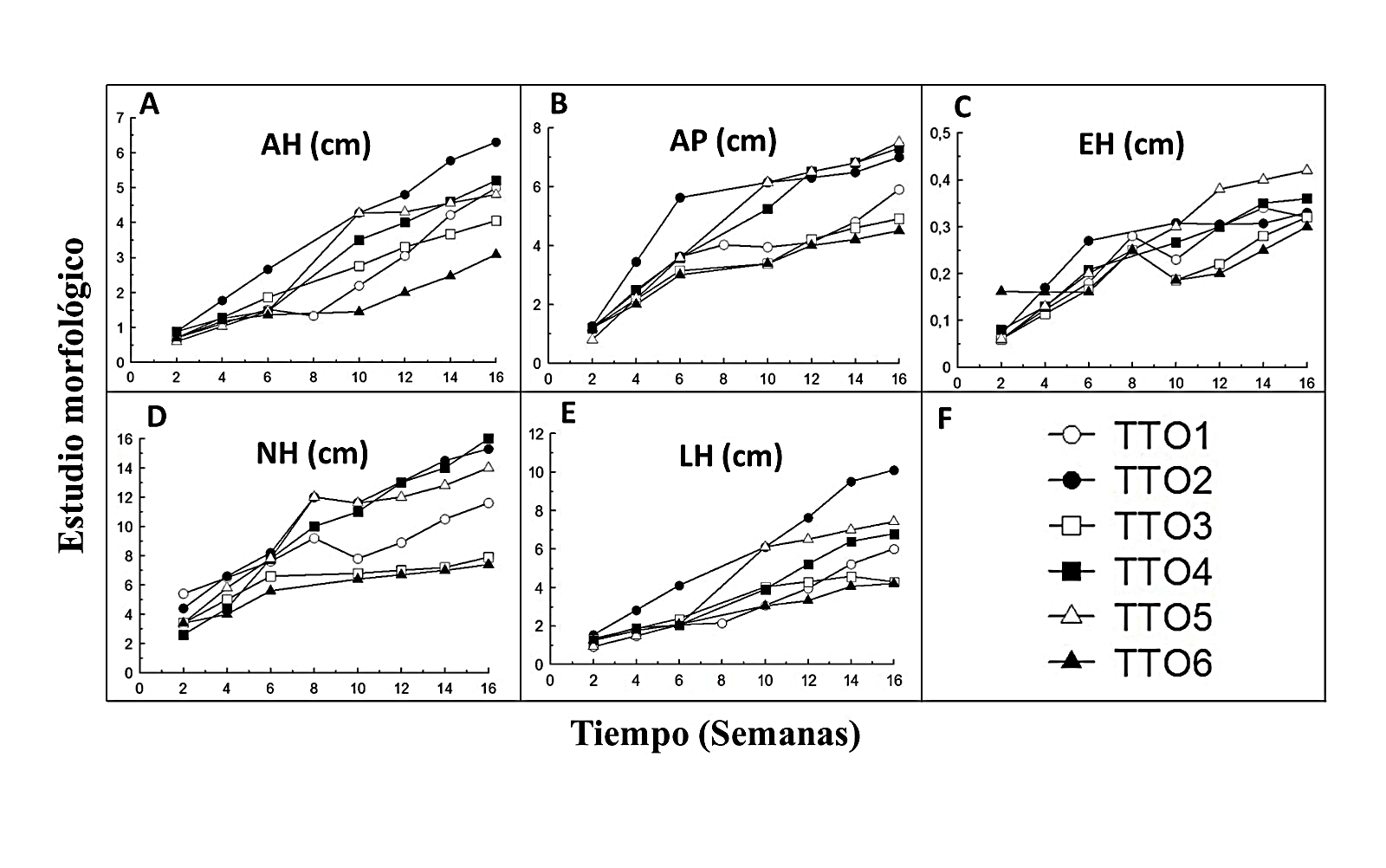 Figura 1. Estudio morfológico de K. daigremontiana. (A) Anchura de la Hoja: AH (B) Altura de la Planta: AP (C) Espesor foliar: EH (D) Numero de hojas: NH (E) Longitud foliar: LH. (F) Simbología de los tratamientos. 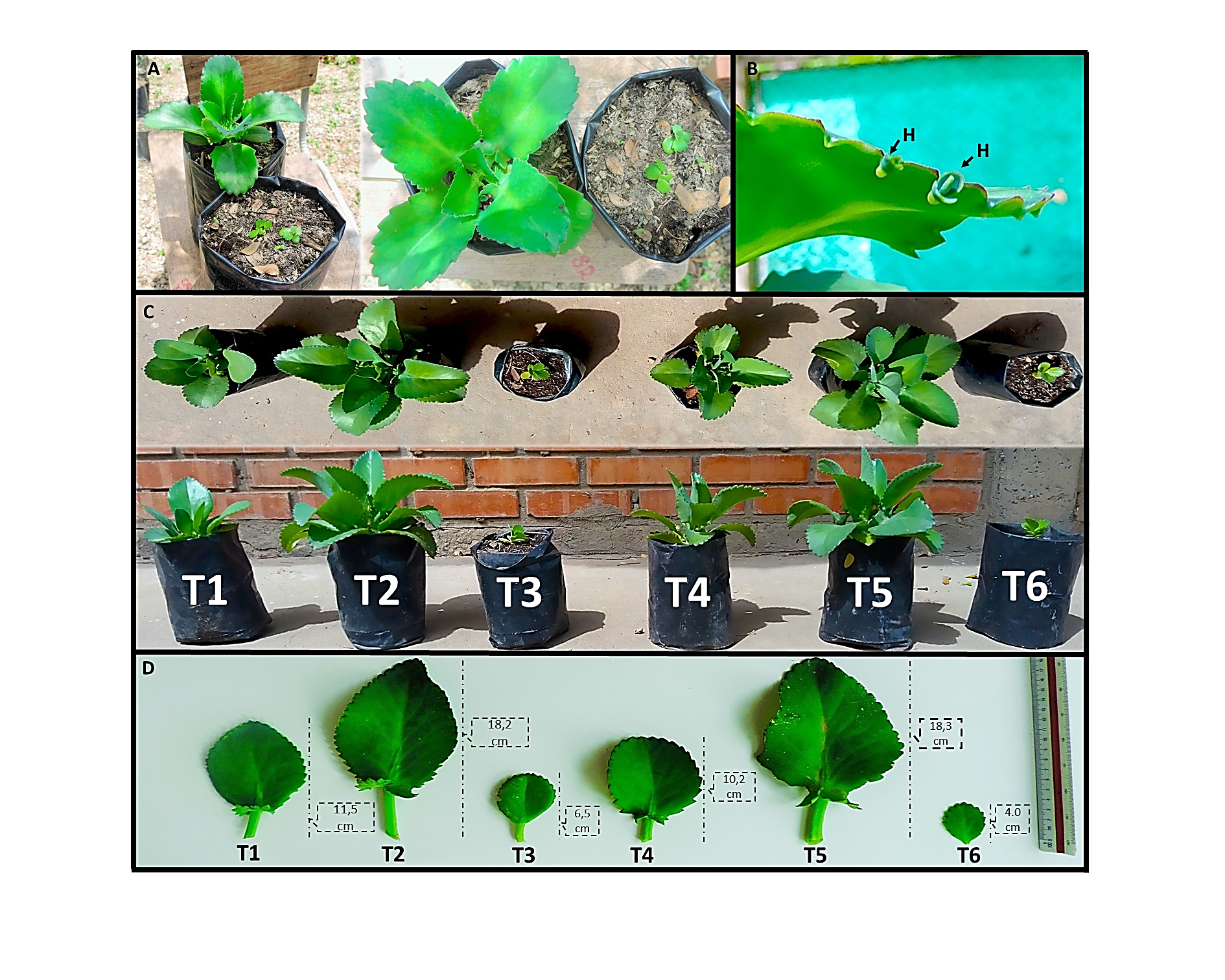 Figura 2. Efecto de la colchicina sobre la morfología foliar de K. daigremontiana. (A) Comparación del T2 con T3 a las 8 semanas. (B) Hijuelo formados de K. daigremontiana Comparación de los tratamientos en la semana 16 (C). (D) Hojas de K. daigremontiana a las 16 semanas.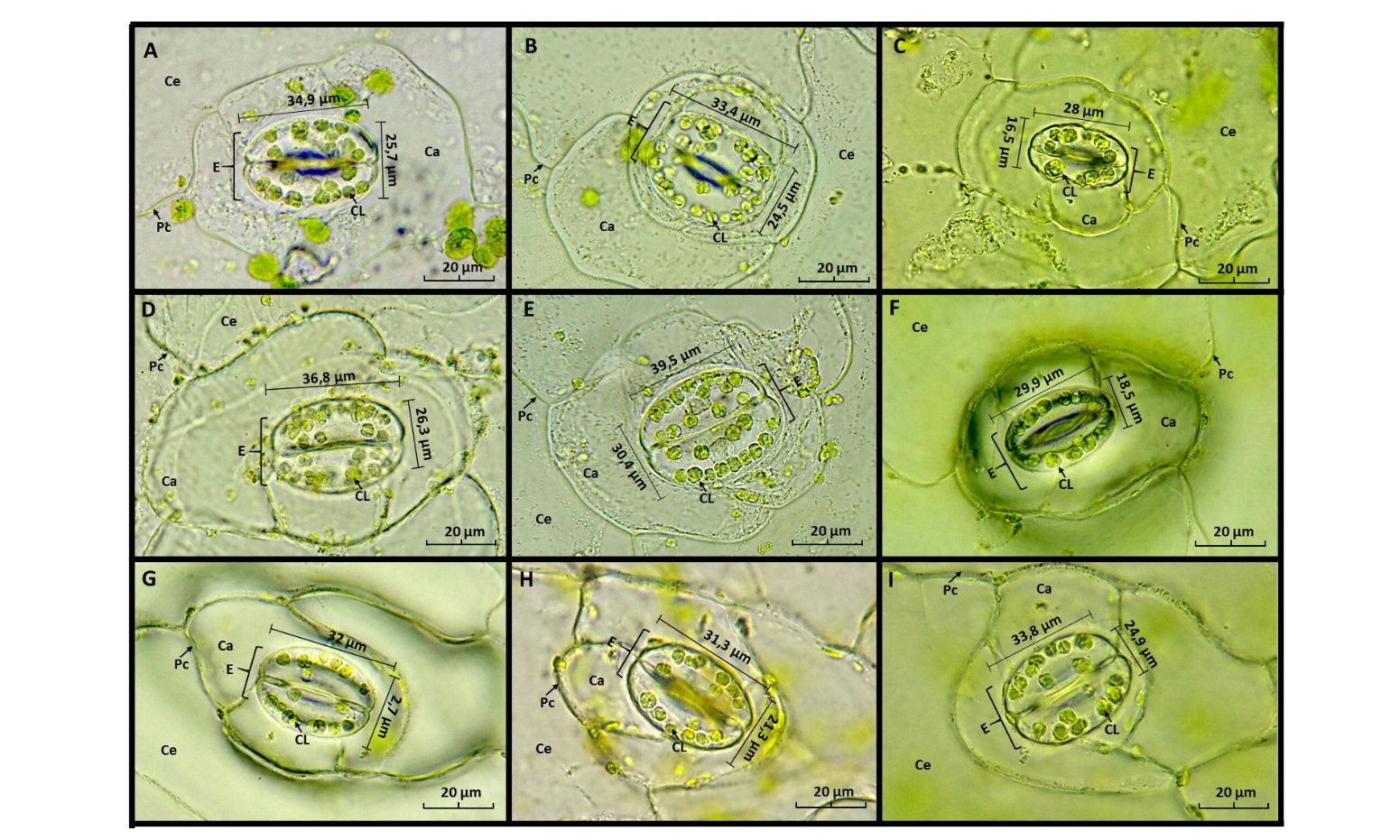 Figura 3. Características de los estomas Anisocíticos de la epidermis abaxial de la lámina foliar de K. daigremontiana. (A) Estoma del T1: 20 CL. (B) Estoma del T2: 30 CL. (C) Estoma del T3: 10 CL. (D) Estoma del T4: 25 CL. (E) Estoma del T5: 27 CL. (F) Estoma del T6: 11 CL. (G) Estoma del HT2: 18 CL. (H): Estoma del HT4: 15 CL. (I) Estoma del HT5: 17 CL.  Aumento total 1000x. Escala de la barra = 20 µm. Ca: célula acompañante; Ce: célula epidérmica; CL: cloroplasto; E: estoma; Pc: pared celular.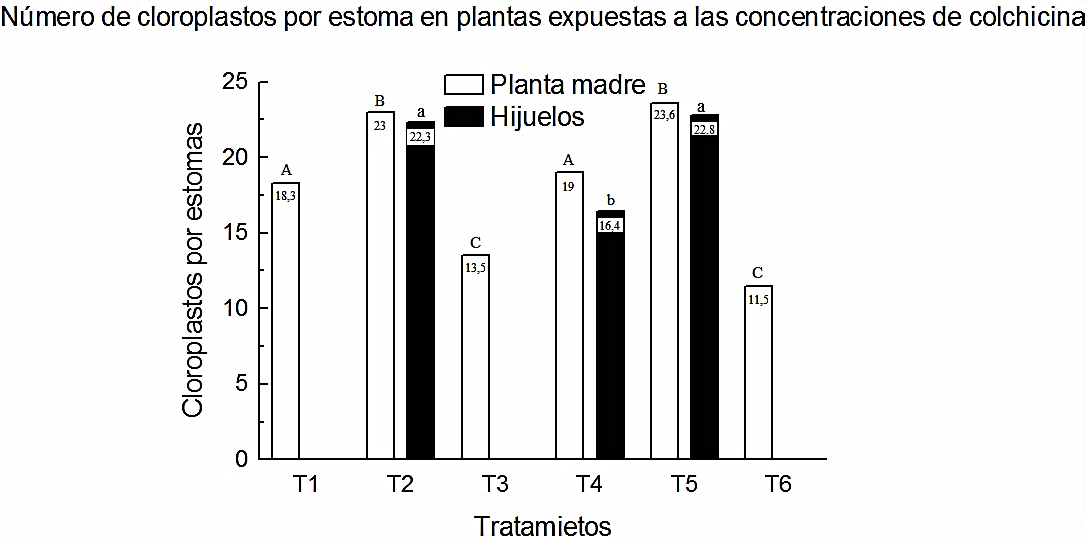 Figura 4. Numero de cloroplastos por estoma en K. daigremontiana tratadas con colchicina a diferentes concentraciones y tiempos de exposición. Las barras con diferente letra para cada planta madre e hijuelos independientes, demuestran diferencias estadísticamente significativas, de acuerdo a la prueba de Tukey HSD (P≤0.05).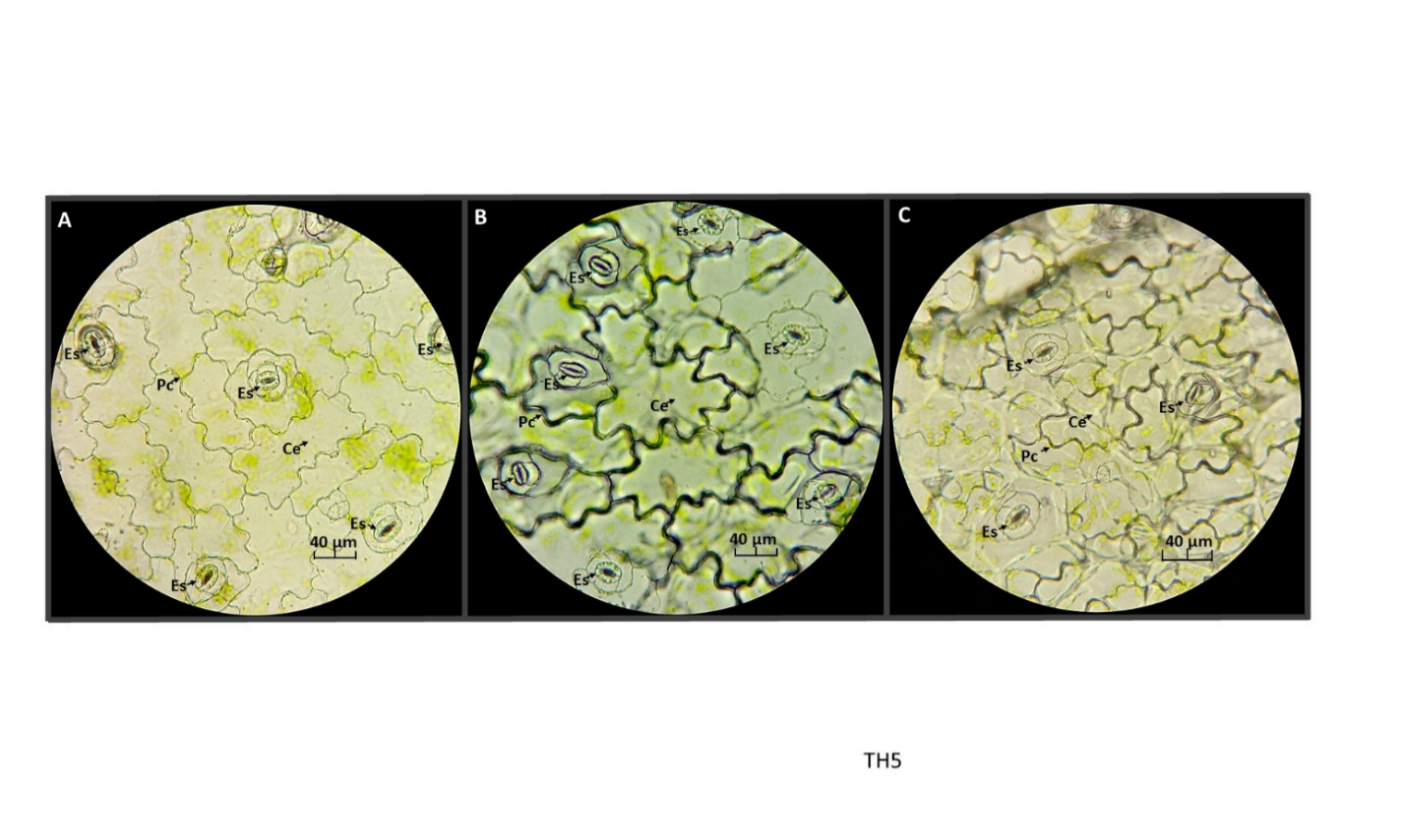 Figura 5. Epidermis abaxial de la lámina foliar de K. daigremontiana. (A) Índice estomático T1. (B) Índice estomático T2. (C) Índice estomático T3. Aumento total 400x. Escala de la barra = 40 µm. Ce: célula epidérmica; Es: Estomas; Pc: pared celular.TratamientosConcentracionesde colchicinaTiempo deexposición(horas)T10,1 %24T20,025 %24T3Control (H2O)24T40,1 %48T50,025 %48T6Control (H2O)48Efecto de la colchicina en la Morfología   de Kalanchoe daigremontianaEfecto de la colchicina en la Morfología   de Kalanchoe daigremontianaEfecto de la colchicina en la Morfología   de Kalanchoe daigremontianaEfecto de la colchicina en la Morfología   de Kalanchoe daigremontianaEfecto de la colchicina en la Morfología   de Kalanchoe daigremontianaEfecto de la colchicina en la Morfología   de Kalanchoe daigremontianaEfecto de la colchicina en la Morfología   de Kalanchoe daigremontianaTratamientosTratamientosAP(cm)AP(cm)NHLH(cm)AH(cm)EH(cm)VFNHTT1T15,9a,b5,9a,b11,6b6,0a,b4,9a0,322a2,52b,c0T2T27,0b7,0b15,4c10,1c6,3d0,33a,b5,47e7T3T34,9a4,9a7,8a4,3a4,05a,b0,32a1,65a,b0T4T47,3b7,3b16,0c6,84b5,20c,d0,36b3,37c,d4T5T57,5b7,5b14,0c7,4b4,8bc0,42c3,87d19T6T64,5a4,5a7,4a4,2a3,08a0,3a1,02a0Los valores de las medias con diferente letra de cada columna, indican diferencias estadísticamente significativas, según la prueba de Tukey HSD (P≤0.05). HT2: Hijuelos del tratamiento 2; HT4: hijuelos del tratamiento 4; HT5: hijuelos del tratamiento 5; AH: Anchura de la Hoja; AP: Altura de la Planta;  EH: Espesor foliar;  NH: Numero de hojas;  NHT: Numero de hijuelos; LH: Longitud foliar;  VF: Volumen foliar. Evaluación realizada a las 16 semanas después de la siembra.Los valores de las medias con diferente letra de cada columna, indican diferencias estadísticamente significativas, según la prueba de Tukey HSD (P≤0.05). HT2: Hijuelos del tratamiento 2; HT4: hijuelos del tratamiento 4; HT5: hijuelos del tratamiento 5; AH: Anchura de la Hoja; AP: Altura de la Planta;  EH: Espesor foliar;  NH: Numero de hojas;  NHT: Numero de hijuelos; LH: Longitud foliar;  VF: Volumen foliar. Evaluación realizada a las 16 semanas después de la siembra.Los valores de las medias con diferente letra de cada columna, indican diferencias estadísticamente significativas, según la prueba de Tukey HSD (P≤0.05). HT2: Hijuelos del tratamiento 2; HT4: hijuelos del tratamiento 4; HT5: hijuelos del tratamiento 5; AH: Anchura de la Hoja; AP: Altura de la Planta;  EH: Espesor foliar;  NH: Numero de hojas;  NHT: Numero de hijuelos; LH: Longitud foliar;  VF: Volumen foliar. Evaluación realizada a las 16 semanas después de la siembra.Los valores de las medias con diferente letra de cada columna, indican diferencias estadísticamente significativas, según la prueba de Tukey HSD (P≤0.05). HT2: Hijuelos del tratamiento 2; HT4: hijuelos del tratamiento 4; HT5: hijuelos del tratamiento 5; AH: Anchura de la Hoja; AP: Altura de la Planta;  EH: Espesor foliar;  NH: Numero de hojas;  NHT: Numero de hijuelos; LH: Longitud foliar;  VF: Volumen foliar. Evaluación realizada a las 16 semanas después de la siembra.Los valores de las medias con diferente letra de cada columna, indican diferencias estadísticamente significativas, según la prueba de Tukey HSD (P≤0.05). HT2: Hijuelos del tratamiento 2; HT4: hijuelos del tratamiento 4; HT5: hijuelos del tratamiento 5; AH: Anchura de la Hoja; AP: Altura de la Planta;  EH: Espesor foliar;  NH: Numero de hojas;  NHT: Numero de hijuelos; LH: Longitud foliar;  VF: Volumen foliar. Evaluación realizada a las 16 semanas después de la siembra.Los valores de las medias con diferente letra de cada columna, indican diferencias estadísticamente significativas, según la prueba de Tukey HSD (P≤0.05). HT2: Hijuelos del tratamiento 2; HT4: hijuelos del tratamiento 4; HT5: hijuelos del tratamiento 5; AH: Anchura de la Hoja; AP: Altura de la Planta;  EH: Espesor foliar;  NH: Numero de hojas;  NHT: Numero de hijuelos; LH: Longitud foliar;  VF: Volumen foliar. Evaluación realizada a las 16 semanas después de la siembra.Los valores de las medias con diferente letra de cada columna, indican diferencias estadísticamente significativas, según la prueba de Tukey HSD (P≤0.05). HT2: Hijuelos del tratamiento 2; HT4: hijuelos del tratamiento 4; HT5: hijuelos del tratamiento 5; AH: Anchura de la Hoja; AP: Altura de la Planta;  EH: Espesor foliar;  NH: Numero de hojas;  NHT: Numero de hijuelos; LH: Longitud foliar;  VF: Volumen foliar. Evaluación realizada a las 16 semanas después de la siembra.Los valores de las medias con diferente letra de cada columna, indican diferencias estadísticamente significativas, según la prueba de Tukey HSD (P≤0.05). HT2: Hijuelos del tratamiento 2; HT4: hijuelos del tratamiento 4; HT5: hijuelos del tratamiento 5; AH: Anchura de la Hoja; AP: Altura de la Planta;  EH: Espesor foliar;  NH: Numero de hojas;  NHT: Numero de hijuelos; LH: Longitud foliar;  VF: Volumen foliar. Evaluación realizada a las 16 semanas después de la siembra.Los valores de las medias con diferente letra de cada columna, indican diferencias estadísticamente significativas, según la prueba de Tukey HSD (P≤0.05). HT2: Hijuelos del tratamiento 2; HT4: hijuelos del tratamiento 4; HT5: hijuelos del tratamiento 5; AH: Anchura de la Hoja; AP: Altura de la Planta;  EH: Espesor foliar;  NH: Numero de hojas;  NHT: Numero de hijuelos; LH: Longitud foliar;  VF: Volumen foliar. Evaluación realizada a las 16 semanas después de la siembra.Morfología en los hijuelos de los tratamientosMorfología en los hijuelos de los tratamientosMorfología en los hijuelos de los tratamientosMorfología en los hijuelos de los tratamientosMorfología en los hijuelos de los tratamientosMorfología en los hijuelos de los tratamientosHijuelosAP(cm)NHLH(cm)AH(cm)EH(cm)VFHT21,3a6,5a0,97 a0,87a0,45a0,09aHT42,48a8,25a2,51b1,69a1,3b1,72aHT55,25b12,0b3,96c2,79b2,0b5,79bLos valores de las medias con diferente letra de cada columna, indican diferencias estadísticamente significativas, según la prueba de Tukey HSD (P≤0.05). HT2: Hijuelos del tratamiento 2; HT4: hijuelos del tratamiento 4; HT5: hijuelos del tratamiento 5; Anchura de la Hoja: AH; Altura de la Planta: AP; Espesor foliar: EH; Numero de hojas: NH; Longitud foliar: LH; VF: Volumen foliar.  Evaluación realizada a las 8 semanas.Los valores de las medias con diferente letra de cada columna, indican diferencias estadísticamente significativas, según la prueba de Tukey HSD (P≤0.05). HT2: Hijuelos del tratamiento 2; HT4: hijuelos del tratamiento 4; HT5: hijuelos del tratamiento 5; Anchura de la Hoja: AH; Altura de la Planta: AP; Espesor foliar: EH; Numero de hojas: NH; Longitud foliar: LH; VF: Volumen foliar.  Evaluación realizada a las 8 semanas.Los valores de las medias con diferente letra de cada columna, indican diferencias estadísticamente significativas, según la prueba de Tukey HSD (P≤0.05). HT2: Hijuelos del tratamiento 2; HT4: hijuelos del tratamiento 4; HT5: hijuelos del tratamiento 5; Anchura de la Hoja: AH; Altura de la Planta: AP; Espesor foliar: EH; Numero de hojas: NH; Longitud foliar: LH; VF: Volumen foliar.  Evaluación realizada a las 8 semanas.Los valores de las medias con diferente letra de cada columna, indican diferencias estadísticamente significativas, según la prueba de Tukey HSD (P≤0.05). HT2: Hijuelos del tratamiento 2; HT4: hijuelos del tratamiento 4; HT5: hijuelos del tratamiento 5; Anchura de la Hoja: AH; Altura de la Planta: AP; Espesor foliar: EH; Numero de hojas: NH; Longitud foliar: LH; VF: Volumen foliar.  Evaluación realizada a las 8 semanas.Los valores de las medias con diferente letra de cada columna, indican diferencias estadísticamente significativas, según la prueba de Tukey HSD (P≤0.05). HT2: Hijuelos del tratamiento 2; HT4: hijuelos del tratamiento 4; HT5: hijuelos del tratamiento 5; Anchura de la Hoja: AH; Altura de la Planta: AP; Espesor foliar: EH; Numero de hojas: NH; Longitud foliar: LH; VF: Volumen foliar.  Evaluación realizada a las 8 semanas.Los valores de las medias con diferente letra de cada columna, indican diferencias estadísticamente significativas, según la prueba de Tukey HSD (P≤0.05). HT2: Hijuelos del tratamiento 2; HT4: hijuelos del tratamiento 4; HT5: hijuelos del tratamiento 5; Anchura de la Hoja: AH; Altura de la Planta: AP; Espesor foliar: EH; Numero de hojas: NH; Longitud foliar: LH; VF: Volumen foliar.  Evaluación realizada a las 8 semanas.Los valores de las medias con diferente letra de cada columna, indican diferencias estadísticamente significativas, según la prueba de Tukey HSD (P≤0.05). HT2: Hijuelos del tratamiento 2; HT4: hijuelos del tratamiento 4; HT5: hijuelos del tratamiento 5; Anchura de la Hoja: AH; Altura de la Planta: AP; Espesor foliar: EH; Numero de hojas: NH; Longitud foliar: LH; VF: Volumen foliar.  Evaluación realizada a las 8 semanas.TratamientosÍndice estomáticoLargo de los estomas (μm)Ancho de los estomas  (μm)T122,5a,c34,9a,c25,7a,cT222,1 a,c33,4a24,5a,cT311,8b28b16,5bT419,946 a36,8c26,3cT521,652 a39,5e30,4dT611,78b29,9b,d18,5b,dHT232,402d32d22,7a,eHT422,148 a,c31,3d21,3d,eHT528,37c,d33,8a24,9a,cLos valores de las medias con diferente letra de cada columna, indican diferencias estadísticamente significativas, según la prueba de Tukey HSD (P≤0.05).Los valores de las medias con diferente letra de cada columna, indican diferencias estadísticamente significativas, según la prueba de Tukey HSD (P≤0.05).Los valores de las medias con diferente letra de cada columna, indican diferencias estadísticamente significativas, según la prueba de Tukey HSD (P≤0.05).Los valores de las medias con diferente letra de cada columna, indican diferencias estadísticamente significativas, según la prueba de Tukey HSD (P≤0.05).